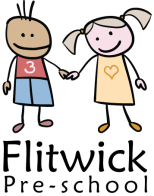 Registration Enquiry   Child’s Name……………………………………………………………………………………………………………………..Parent’s name……………………………………………………………………………………………………………………Address……………………………………………………………………………………………………………………………..Contact number…………………………………………………………………………………………………………………Email……………………………………………………………………………………………………………………………………..Date of birth………………………………………………………………………………………………………………………I am interested in a space for my child fromSpring/Summer/Autumn term (delete as applicable)……………….………yearAny other information?    Eg preferred days? Mornings/afternoons/full days?   2 year old funding? 3/4 year old funding?   30 hours funding?…………………………………………………………………………………………………………………………………………………..…………………………………………………………………………………………………………………………………………………..I would like further information please call on the above number YES/NOI would like to arrange a visit to the pre-school YES/NO